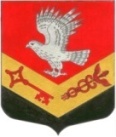 Муниципальное образование«ЗАНЕВСКОЕ   СЕЛЬСКОЕ   ПОСЕЛЕНИЕ» Всеволожского муниципального района Ленинградской областиГлава муниципального образованияПОСТАНОВЛЕНИЕ15.02.2016 года                                                                                          № 02д. ЗаневкаО проведении публичных слушаний	На основании обращения администрации (исх.№237/02-15 от 03.02.2016г., вх.№11/01-26 от 03,02,2016), в соответствии со статьей 46 Градостроительного кодекса РФ, ст.28 Федерального закона от 06.10.2003 года №131-ФЗ «Об общих принципах организации местного самоуправления в Российской Федерации», Уставом МО «Заневское сельское поселение» Всеволожского муниципального района Ленинградской области, Положением о порядке организации и проведения публичных слушаний в МО «Заневское сельское поселение», утвержденным решением совета депутатов МО «Заневское сельское поселение» от 13.05.2015 г. № 19, ПОСТАНОВЛЯЮ:	1.Администрации провести публичные слушания 14 марта  2016  года в 17:00 часов  по адресу: Всеволожский район, д. Заневка, д.48, в помещении администрации МО «Заневское сельское поселение» Всеволожского муниципального района Ленинградской области, по проектам планировки и межевания территорий: 	- в целях строительства линейного объекта местного значения – водопровода в д. Янино-1 Всеволожского муниципального района Ленинградской области, участок Т3-Т-4;                                                              	- в целях строительства линейного объекта местного значения – сетей и сооружений бытовой канализации в д. Янино-1 Всеволожского муниципального района Ленинградской области, межквартальные сети восточной части  д. Янино-1.	2.Опубликовать (обнародовать) настоящее постановление в средствах массовой информации.	3.Данное постановление вступает в силу с момента его официального опубликования (обнародования).	4.Контроль над исполнением настоящего постановления оставляю за собой.Глава муниципального образования  		         В.Е.Кондратьев